认证处置决定通知书通知编号：   CQM2018W-002154  致   雅戈尔集团股份有限公司   :根据认证准则和合同的相关规定，现因：暂停期满，企业未提交恢复申请按认证准则和合同规定，从即日起撤销贵单位证书号为  CAZM2014P1000101R0L   的认证证书。请贵单位停止使用上述认证证书和方圆认证标志。请贵单位收到此通知后一周内将认证证书返回方圆集团公司归档。2018-02-12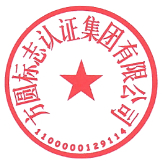 